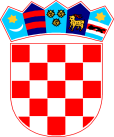 REPUBLIKA HRVATSKA   ZADARSKA ŽUPANIJA   OPĆINA PRIVLAKA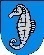            Ivana Pavla II  46.          23233 PRIVLAKAKLASA: 008-01/18-01/10URBROJ: 2198/28-03/1-18-1Privlaka, 20. srpnja 2018. godineNa temelju članka 11. stavka 1. Zakona o prvu na pristup informacijama („Narodne novine“ broj 25/13 i 85/15) a u skladu sa Planom savjetovanja sa javnošću za 2018. godinu, Općina Privlaka, objavljujeP O Z I Vjavnosti za sudjelovanje u postupku savjetovanjadostavom prijedloga i mišljenjana nacrt Urbanističkog Plana uređenja zone rekreacijske namjene „Sabunike-Šumica“Općina Privlaka objavljuje Nacrt Urbanističkog plana uređenja zone rekreacijske namjene „Sabunike-Šumica“, te poziva javnost da se uključi u izradu UPU-a. Savjetovanje s javnošću provest će se u trajanju od 30 dana u razdoblju od 25. srpnja do 27. kolovoza  2018. godine. Za dostavu prijedloga i mišljenja koristi se isključivo priloženi obrazac. Popunjeni obrazac potrebno je dostaviti na e-mail adresu: opcina@privlaka.hr ili putem pošte na adresu: Općina Privlaka, Ivana Pavla II 46, 23233 Privlaka.Po završetku Savjetovanja, Općina Privlaka sastavit će izvješće koje sadrži zaprimljene prijedloge i primjedbe te očitovanje s razlozima za neprihvaćanje pojedinih prijedloga i primjedbi a koje će biti objavljeno na internetskoj stranici Općine Privlaka -  www.privlaka.hr.Izvješće o savjetovanju s javnošću nositelj izrade nacrta obvezno dostavlja tijelu koje usvaja ili donosi propis, opći akt ili dokument.Na temelju predloženog teksta UPU-a i pristiglih prijedloga i mišljenja, formulirat će se konačni Urbanistički Plan uređenja zone rekreacijske namjene „Sabunike-Šumica“.Prilog obavijesti čine: Nacrt UPU-a zone rekreacijske namjene „Sabunike-Šumica“, Obrazloženje razloga i ciljeva koji se žele postići donošenjem  UPU-a zone rekreacijske namjene „Sabunike-Šumica“ i Obrazac za dostavu prijedloga i mišljenja.									Pročelnik:									Zrinko Skoblar